     JÍDELNÍČEK                                          Týden od 5.9.-9.9. 2022                                                          AlergenyPondělí:              Přesnídávka                Chléb, vajíčková pěna, zelenina, čaj, voda s pomerančem                         1,3,7	Oběd                           Cibulová polévka s bramborem, čaj, voda s pomerančem			          Zapékané těstoviny se zeleninou, sterilovaný okurek                                 1,3,7	Svačinka                     Rohlík,  marmeláda, ovoce, mléko, čaj                                                       1,3,7                                  Úterý: 	Přesnídávka               Chléb, drožďová pomazánka, zelenina, čaj, voda                                        1,3,7	Oběd                          Zeleninová polévka s kuskusem, čaj, voda                                                                                                 Kuřecí kousky na smetaně, hrášková rýže                                                    1,3,7             Svačinka                     Rohlík, rama, zelenina, čaj, voda                                                                  1,3,7   Středa:	Přesnídávka	         Chléb, cizrnová pomazánka, zelenina, čaj, džus                                          1,3,7                    Oběd                           Kapustová polévka, čaj, džus                                                                                Vepřová krkovice na cibulce, bramborová kaše                                         1,3,7                                                	Svačina		          Kukuřičné placky, ovocný talíř, kakao, čaj                                                 1,3,7Čtvrtek: 	Přesnídávka               Raženka, zeleninová pomazánka, zelenina, čaj, voda s citronem                 1,3,7             Oběd		         Čočková polévka, čaj, voda s citronem                                                Těstoviny po korejsku                                                                                   1,3,7            Svačina                       Rohlík, lučina, zelenina, mléko, čaj                                                              1,3,7Pátek:                                            	Přesnídávka               Chléb, tvarohová pomazánka s vejcem, zelenina, čaj, voda                           1,3,7             Oběd		         Špenátová polévka s lupínky, čaj, voda                                                Krůtí maso na zelenině, dušená rýze                                                               1,3,7	Svačina		         Jogurt, rohlík, ovoce, čaj, voda                                                                        1,3,7               Pitný režim zajištěn po celou dobu provozuOvoce nebo zelenina je podávána k jídlu každý den.Čísla u pokrmů označují druh alergenu. Seznam alergenu je vyvěšen vedle jídelníčku.	(O) – ovoce jen pro dospělé                                                                  DOBROU CHUŤ!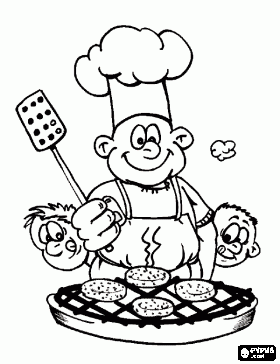   Monika Filáková	                                                                                                                Hana Tkadlecová                  (provozář)										   (kuchařka)